Проект «Островок безопасности»для детей старшего дошкольного возраста.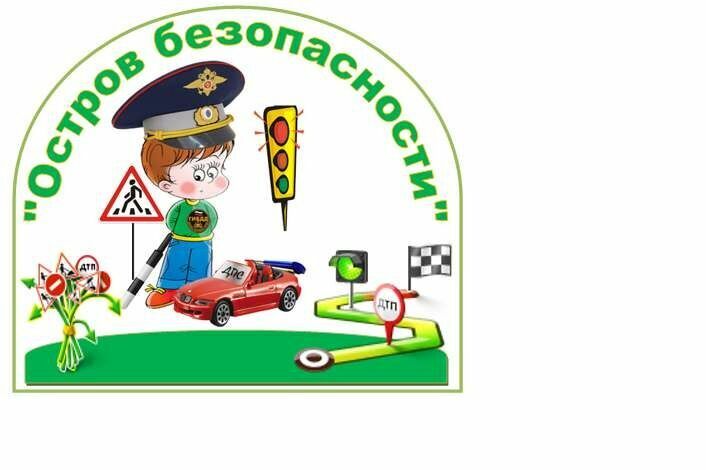 Подготовила: воспитатель первой квалификационной категорииГорбушина Оксана Владимировна.2022 – 2023 учебный год.  «Островок Безопасности»
«Здоровый человек есть самое драгоценноепроизведение природы»
Томас КарлейльПояснительная запискаСамое главное – здоровье и жизнь ребёнка.Дошкольный возраст – это важнейший период, когда формируется человеческая личность. Определить, правильно или неправильно ведёт себя человек в тех или иных обстоятельствах очень сложно. Тем не менее, необходимо выделить такие правила поведения, которые дети должны выполнять неукоснительно, так как от этого зависит их здоровье и безопасность.Эти правила следует разъяснить детям подробно, а затем следить за их выполнением. Однако безопасность и здоровый образ жизни – это не просто сумма усвоенных знаний, а стиль жизни, адекватное поведение в различных ситуациях.Одной из приоритетных для человечества потребностей является обеспечение безопасности его жизнедеятельности, что находит отражение в исследованиях многих отечественных ученых, начиная с М. В. Ломоносова, В. А. Левицкого, И. М. Сеченова, А. А. Скочинского, Вернадского и др. Большой вклад в решение научной проблемы выживания, самосохранения и безопасности человека внесли разработки зарубежных исследователей А. Адлера, Б. Паскаля, 3. Фрейда, П. Маслоу и др.Самые первые шаги в обучении детей вопросам безопасности осуществляются в дошкольных образовательных учреждениях.Актуальность:С появлением ребёнка на свет мама желает, чтобы он был здоровым и счастливым. Чтобы он мог противостоять неожиданным ситуациям, умел справиться в трудный момент с неожиданностями, подстерегающими его на каждом шагу, когда мамы нет рядом.В настоящее время в связи с социальной и экологической обстановкой и с участившимися случаями, касающимися безопасности детей, считаю, актуальным взять проект на тему: «Островок Безопасности».Проблема безопасности жизни детей очень важна, так как именно она вызывает беспокойство за самых беззащитных граждан – маленьких детей.Безопасность жизнедеятельности напрямую связана со всеми сторонами жизни человека, со всеми аспектами человеческого бытия, находит проявление в хозяйственной, трудовой, нравственной, экологической и других сферах жизни. Эту проблему по праву относят к глобальным, поэтому является значимым создание условий в дошкольном учреждении и семье, позволяющих ребенку планомерно накапливать опыт безопасного поведения. Поэтому я решила помочь приобрести навыки жизнедеятельности нашим детям.  По результатам опроса детей и родителей, и наблюдения за взаимоотношениями детей с родителями и сверстниками, проанализировав состояние здоровья детей своей группы, пришла к неутешительному выводу. Здоровыми хотят быть все, но никаких усилий к этому не прилагают.Проблема привычки здорового образа жизни остро стоит в большинстве семей наших воспитанников. Поэтому педагоги совместно с родителями обязаны подготовить ребенка к опасным ситуациям, привить привычку – относиться ответственно к личной безопасности.Основные принципы работы по воспитанию у детей навыков безопасного поведения.Сознательности: не механическое заучивание детьми правил безопасного поведения, а воспитание у них навыков безопасного поведения в окружающей обстановке;Посильной трудности: соответствие материала возрасту детей;Систематичности: организация занятий с учётом планируемой программы ДОУ;Уважение личности ребёнка признание на ошибку: каждый ребёнок индивидуален.Содержание работы.В проекте представлена система работы по формированию у детей осознанного отношения к своему здоровью. Проект создан с учётом целей и задач образовательного процесса в ДОУ.В процессе реализации проекта предполагается работа с детьми, родителями, педагогами и социумом.Проект разработан на основе программы Рины Борисовны Стеркиной «Основы безопасности детей дошкольного возраста».
Также в своей деятельности я применяю пособия по безопасности Т. А. Шорыгиной и многих других авторов, в которых в доступной и увлекательной форме представлены правила безопасного поведения детей дома, на городской улице, в лесу, парке, возле водоёмов.Успешному развитию навыков ОБЖ у дошкольников способствует специальная работа, организованная в группе детей старшего дошкольного возраста. Совместная деятельность проводится во второй половине дня. Проект рассчитан на 1 год обучения.Весь учебно-практический материал разделен на 5 блоков: ребенок и другие люди, знакомство с правилами противопожарной безопасности, ребенок и природа, ребенок дома, ребенок на улице.Тип проекта: социально – личностный, познавательно-творческий, общественно – полезный долгосрочный.Сроки реализации проекта: учебный год (сентябрь 2022г.– май 2023 г.)Цель проекта: Воспитание у ребёнка культуры безопасного поведения в различных ситуациях.Задачи:Формировать у дошкольников представление об опасных для жизни и здоровья предметах, которые встречаются в быту;Научить соблюдать определенные правила поведения дома;Стимулировать у дошкольников развитие самостоятельности и ответственности;Расширить и углубить представления детей о путях охраны своего здоровья и способах безопасного поведения в различных ситуациях;Развивать внимание, память, инстинкт самосохранения.Привлечь внимание родителей к данному вопросу и участию в проектной деятельности.Ресурсное обеспечение проекта:Уголок здоровья;Уголок «Безопасности»;Спортивный уголок в группе;Дидактические игры, настольно-печатные игры;Центр сюжетно-ролевой игры: атрибуты для организации сюжетно-ролевых игр «Аптека», «Больница», «Шофёр», «Семья».Центр литературы: книги о здоровье, произведения К. Чуковского, С. Маршака, С. Михалкова, Г.К. Андерсена, и других писателей.Плакаты, иллюстрации по ОБЖ.Участники проекта:дети;педагог;родители;социум.Ожидаемый результат:Воспитанники должны знать определенные правила поведения дома;Должны уметь вести себя адекватно в опасных ситуациях дома и на улице: при общении с незнакомыми людьми, взаимодействии с пожароопасными и другими предметами, животными и ядовитыми растениями.Должны иметь представления о путях охраны своего здоровья и способах безопасного поведения в различных ситуациях.Поэтапное выполнение проекта:I этап (подготовительный)Изучение литературы.Разработка проекта.Мониторинг детей.Анкетирование родителей.Подбор методического и дидактического материала.II этап (организационно-практиктический)Работа с детьми.Формы работы: проведение мониторинга, чтение, моделирование проблемной ситуации рассматривание иллюстрации, настольная игра, подвижная игра, изготовление игр и пособий на тему безопасности. Сюжетно-ролевая игра, досуг, показ мультфильмов и презентаций.2. Работа с педагогами.Формы работы: «копилка» педагогического мастерства, сообщения, индивидуальные опросы  педагогов по выявлению трудностей по ОБЖ3. Работа с родителями.Формы работы: анкетирование родителей, педагогическая беседа, тематическая консультация – (индивидуальная или групповая), информационный стенд, тематические выставки, тематические папки, открытые занятия, памятки, буклеты, досуги.Работа с социумом.Формы работы: участие в выставках и концертных программах городского округа и области. Посещение детской библиотеки, участие в конкурсах поделок и рисунков.III этап (заключительный)Контроль и анализ хода реализации проекта. На данном этапе планируется провести заключительный мониторинг в мае 2022 года. Предполагается: сравнительный анализ и анализ деятельности детей. Анализ деятельности педагога по организации работы с детьми. Определение проблем возникших в ходе реализации проекта пути их решения.План реализации проектаСтарший дошкольный возрастЛитература:1. Аралина Н. А. Ознакомление дошкольников с правилами пожарной безопасности – М.: «Издательство Скрипторий 2003», 2007. – 72 с.
2. Гарнышева Т.П. ОБЖ для дошкольников. – М.: Детство-пресс, 2010. – 128 с.
3. Кононова И. В. Сценарии по пожарной безопасности для дошкольников – 2-е изд. - М.: «Айрис пресс, 2007 – 128 с.
4. Максимчук Л.В. Что должны знать дети о пожарной безопасности. - М.: Центр педагогического образования, 2008
5. Пикулева Н. Пожарная безопасность //Дошкольное воспитание. – 2007 - №4
6. Прилепко Е. Формирование знаний о противопожарной безопасности //Дошкольное воспитание. 2006. №5. - С.39
7. Шорыгина Т.А. Беседы о правилах пожарной безопасности. – М.: Сфера, 2013. – 64 8. Авдеева Н.Н. Безопасность: учебное пособие по основам безопасности жизнедеятельности детей старшего дошкольного возраста. – СПб.: «Детство – Пресс», 2009 9. Гальцова Е.А. Изучение правил дорожного движения: сценарии театрализованных занятий. – Волгоград: учитель, 2007
10. Голицина Н.С., Люзина С.В., Бухарова Е.Е., ОБЖ для старших дошкольников. Система работы. – М.: Издательство «Скрипторий 2003», 2010.
11. Голицина Н.С., Шумова И.М., воспитание основ здорового образа жизни у малышей. М.: Издательство «Скрипторий 2003», 2010. 12. Виноградова С.В. Юные друзья пожарных: программа работы кружка, конспекты занятий, внеклассные мероприятия. – Волгоград: учитель, 2007 13. Воронова Е.А. Красный. Желтый. Зеленый! ПДД во внеклассной работе. Изд. 2 – е. – Ростов-на-Дону: феникс, 2006
14. Калашникова О.В. Путешествие в страну дорожных знаков и сказок. – Волгоград: учитель, 2006 15. Белая К. Ю. Формирование основ безопасности у дошкольников. – М.: МОЗАИКА-СИНТЕЗ, 2012. – 43 с. 16. И.А. Козловской, канд. пед. наук, главного научного сотрудника Научно-исследовательского центра проблем безопасности дорожного движения ГИБДД МВД России. 17. Т.Ф. Саулина  «Три сигнала светофора». М., 1989 г. 18. О.А. Скоролупова Занятия с детьми старшего дошкольного возраста по теме «Правила и безопасность дорожного движения». М., 2006г. 19. И.А. Агапова «Система мероприятий в ДОУ по профилактике детского дорожно-транспортного травматизма. // Справочник старшего воспитателя дошкольного учреждения № 2, 2007г. 20. Е.А. Романова, А.Б. Малюшкина «Правила дорожного движения для детей дошкольного возраста». М., 2005г.Консультации.Консультация для родителей«Дисциплина на улице – залог безопасности».Первостепенная задача всех родителей – обеспечить благополучие своих детей. Еще задолго до появления малыша на свет родители практически наизусть зубрят различные правила, которые позволят им вырастить счастливых и здоровых людей. Но, к огромному сожалению, очень малое количество родителей вспоминают о необходимости научить ребенка самому главному правилу – правилу поведения на дорогах. А ведь от этого зачастую зависит не только здоровье, но и даже жизнь ребенка. Вовремя выученные правила дорожного движения для детей спасли не одну тысячу детских жизней.Однако никогда не поздно наверстать это упущение – и чем раньше вы это сделаете, тем меньше вероятность того, что ваш кроха пострадает на дороге. Время летит до безобразия быстро – вы и глазом моргнуть не успеете, как настанет то время, когда ваш ребенок начнет ходить в школу самостоятельно. И безопасность детей на дороге будет для вас как нельзя актуальна. Вот ребенок идет с мамой за ручку сначала в детский сад, на детскую площадку, или магазин, находящиеся через дорогу.Казалось бы, ребенок практически все время находится под непрестанным неусыпным контролем со стороны взрослых людей. Однако дети – самые непредсказуемые существа на планете, и зачастую предугадать, что они сделают в ту или иную секунду, просто невозможно. Ребенок может вырвать руку или убежать в тот момент, когда вы буквально на долю секунды ослабили свое внимание.По статистике, примерно половина всех несчастных случаев в дорожно-транспортных происшествиях с участием детей происходит именно во дворах жилых домов или на близлежащих дорогах. Сочетание «дети и дорога» – достаточно гремучая смесь и требует самого неусыпного контроля со стороны взрослых людей.Лучше рано, чем поздноЗадумайтесь об этом! Гораздо разумнее, чтобы к тому возрасту, когда ребенок сможет бегать, он уже знал азы безопасного поведения на дорогах. Мы не призываем вас заставлять малыша учить наизусть все правила дорожного движения, однако привить основные навыки правил безопасного поведения на дорогах под силу любому родителю. Причем начинать рассказывать детям о правилах дорожного движения необходимо как можно раньше, еще в то время, когда ребенок находится в коляске.И начинать обучение ребенка необходимо, прежде всего, с работы над собой. В то время, когда малыш путешествует на улице исключительно в коляске или на руках у родителей, именно они ответственные за соблюдение правил дорожного движения. Поверьте, детишки крайне наблюдательны и замечают вокруг себя в разы больше, чем взрослые люди, ведь их острота восприятия окружающего мира не притуплена никакими бытовыми и житейскими хлопотами, а природная любознательность и стремление познавать мир находятся на очень высоком уровне.И правильное поведение родителей на дороге обязательно отложится в сознании ребенка. И эти знания могут всплыть на поверхность сознания в самый неожиданный, но необходимый момент. И порой они могут даже спасти жизнь вашему малышу. Соблюдение правил дорожного движения в любой семье должно быть доведено до автоматизма, тогда и ребенок, что называется, с молоком матери впитает в себя дисциплинированное поведение на дорогах. Помните о том, что дорога является территорией повышенной опасности и не прощает халатного к себе отношения. Увы, далеко не все водители придерживаются принципа «осторожно, дети на дороге» даже около детских садов, не говоря уж об остальных участках дороги.Топ – топ, топает малышКак уже говорилось, прежде всего, обучение должно происходить на личном примере. Сколько бы раз на дню вы не повторили ребенку о том, что переходить дорогу необходимо только по пешеходному переходу и только на зеленый свет светофора, ваши слова не принесут пользы в том случае, если вы сами, словно горный сайгак, скачете на красный сигнал светофора, да еще и в неположенном месте, держа при этом кроху за руку.Постарайтесь заинтересовать малыша правилами дорожного движения, превратив процесс обучения в увлекательную игру. Как правило, детишки всегда очень интересуются светофором – он привлекает их своими яркими сменяющимися цветами. Разумеется, ребенок обязательно поинтересуется у вас, для чего необходим светофор. Это его естественное любопытство станет прекрасным поводом рассказать ему о том, как правильно переходить дорогу, да заодно и цвета подучить.Обязательно регулярно, во время каждой прогулки, снова и снова закрепляйте полученные знания. Подойдя к пешеходному переходу, обязательно спросите малыша, можно ли вам сейчас перейти дорогу. Если кроха ответил неправильно, ни в коем случае не ругайте его, а в очередной раз спокойно повторите малышу информацию о том, какой цвет светофора что обозначает и что необходимо делать пешеходу. Все детки разные – будьте готовы повторить все еще не один десяток раз, прежде чем ребенок, наконец, твердо усвоит ваш урок.Если же ваш малыш ответил на вопрос правильно, не стоит скупиться на похвалу – хвалите ребенка, дайте ему понять, что его правильный ответ очень важен для вас. Но в то же самое время задайте ему еще пару вопросов о том, что необходимо делать в том случае, если горит другой свет светофора. Примерно по такой же схеме необходимо объяснить ребенку, что такое островок безопасности, его предназначение и правила пользования им.Будьте последовательны в своих требованиях и действиях, ни в коем случае не противоречьте сами себе – ваши слова никогда не должны расходиться с действиями, особенно на глазах ребенка. Очень часто на пешеходных переходах можно наблюдать достаточно печальную картину: ребенок из всех сил упирается и кричит, показывая родителям рукой на красный свет светофора, а родители, невзирая на возмущение своего чада, тянут его через дорогу, приговаривая что-то типа: «пошли быстренько, пока машин близко нет».Таким своим поведением вы не только путаете ребенка, в его осознании того, что дозволено, а что строго запрещено, но также способствуете формированию у него так называемых «двойных стандартов». Родители зачастую поступают подобным образом, совершенно не задумываясь о том, как его поведение будет воспринято детьми. И не стоит потом, когда ребенок вырастет, удивляться тому, что его слова практически всегда расходятся с делом. По большему счету ребенок ни в чем не виноват, а его поведение представляется ему единственно верным. А как же может быть иначе? Ведь папа с мамой поступали таким же образом.Дети видят дорогу по-другому!Для наших детей дорога зачастую выглядит совершенно не так, как для нас. Ниже описаны наиболее яркие особенности психологического восприятия движущегося автомобиля детьми младшего возраста.Детский глазомер.Детки, достигшие примерно трехлетнего возраста, уже вполне способны отличить стоящий на месте автомобиль от движущегося. Однако дать реальную оценку опасности движущегося в их сторону автомобиля ребенок не в силу из-за своих возрастных особенностей психики. Маленькие дети не могут реально оценивать ни дальность расстояния, на котором находится автомобиль, ни его примерную скорость движения. Ну а уж про то, что у любого автомобиля существует определенный тормозной путь, ребенок и подавно знать не может. В сознании практически любого малыша настоящий автомобиль ничем не отличается от игрушечного, который можно остановить немедленно.Избирательное детское внимание.Возрастные особенности детской психологии таковы, что внимание ребенка исключительно избирательное. Именно из-за этого маленький ребенок не способен концентрировать свое внимание сразу на нескольких объектах дольше, чем на две – три секунды. Потом ребенок выхватывает из общей картины только один объект, на котором и концентрирует все свое внимание. Как правило, ребенок обращает внимание на тот объект, который ему интересен именно в данный момент, например, на мячик, выкатившийся на проезжую часть. Ребенок приближающейся машины просто – напросто не заметит, и, к несчастью, может приключиться беда.Неадекватная оценка опасности.В силу своего возраста для ребенка все большое кажется очень страшным. Реакцию ребенка, прежде всего, вызывают габариты машины, а вот на его скорость кроха не обращает абсолютно никакого внимания. Медленно движущийся грузовик ребенок расценивает как намного большую опасность, чем мчащаяся на большой скорости легковая машина. Обязательно обратите внимание на эту особенность детской психики и постоянно обращайте внимание крохи на правильные критерии оценки опасности.Низкий рост крохи.Еще одним противником малыша на дороге является его маленький рост. С высоты своего роста ребенок зачастую просто физически не способен оценить реальную обстановку на дороге, особенно если на обочине около пешеходного перехода припаркованы автомобили. Дорога глазами детей выглядит совсем иначе. Да и водителю заметить столь юного пешехода сложнее, особенно если речь идет о грузовых машинах.Учимся? Играем!Для детей проще всего познавать мир через игру. Так воспользуйтесь этой особенностью детской психологии и проиграйте с малышом все возможные ситуации, с которыми он может столкнуться на дороге. Для этого мы воспитатели советуем использовать наглядные пособия, которые очень просто сделать самостоятельно. Возьмите лист ватмана, нарисуйте на нем дорожную разметку. Автотранспорт имитируйте с помощью игрушечных моделей машинок, а роль пешеходов могут исполнить маленькие фигурки животных из наборов или шоколадных яиц с сюрпризом.Для начала вам придется показать ребенку, и далеко не один раз, как именно необходимо вести в той или иной ситуации. Будьте терпеливы и подробно отвечайте на все вопросы вашего малыша, какими бы странными и глупыми они не казались. Потом обязательно убедитесь, что кроха усвоил полученную от вас информацию. Поменяйтесь с ним ролями – теперь пусть он объяснит вам правила безопасного поведения на дороге. Задавайте малышу уточняющие вопросы, меняйте вводные данные – ребенок должен быть теоретически готов к любой возможной ситуацией.Экспромт – лучший ваш помощник в подобных играх. Пусть ваш малыш на вашей игрушечной дороге побудет не только пешеходом, но и водителем – разыграйте ситуацию, когда на проезжую часть вылетает мячик, либо пешеход перебегает дорогу в неположенном месте, на красный свет, не глядя по сторонам. Такая мера поможет ребенку более объективно оценить всю серьезность положения. Также предложите ребенку немного пофантазировать и попросите его рассказать вам, чтобы было в том случае, если бы правил дорожного движения не существовало, а машины и пешеходы передвигались так, как им вздумается. Например, что будет, если дети переходят дорогу в неположенном месте.Полученную теоретическую информацию ребенок должен закрепить практическими занятиями. Причем для этого родителям не нужно покупать какие – либо дорогостоящие диски или иные учебные пособия. Самыми лучшими практическими занятиями станут пешие прогулки по самым оживленным маршрутам вашего села. Выбирайте ту дорогу, где находится большое количество пешеходных переходов и перекрестков, как регулируемых, так и нерегулируемых. Обсуждайте все увиденное и вместе принимайте решения, касающиеся переходов улиц и прочих нюансов правил дорожного движения.Безопасное поведение детей на дороге во многом зависит именно от личного примера родителей, так давайте же не будем подвергать жизнь своего ребенка, да и свою собственную, напрасным рискам. Соблюдайте правила дорожного движения, учите ребенка следовать им, перевозите малыша только в специально предназначенном для его возрастной и весовой категории авто кресла – и у вас все обязательно получится! Безопасность и жизни вашего ребенка на 90 % зависит именно от окружающих его взрослых людей, особенно от родителей.«ОПАСНОСТИ ВОКРУГ НАС»Главное преимущество дошкольников в обучении личной безопасности состоит в том, что дети данного возраста выполняют четко сформулированную инструкцию родителей в связи с возрастными особенностями. Необходимо выделить правила поведения, которые дети будут выполнять, так как от этого зависят их здоровье и безопасность. Эти правила следует подробно разъяснить детям, а затем следить за их выполнением.Задача взрослых состоит не только в том, чтобы оберегать и защищать ребёнка, но и в том, чтобы подготовить его к встрече с различными сложными, а порой опасными жизненными ситуациями.Ребенок должен знать информацию о себе: имя, фамилию, адрес и номер телефона.Обозначьте для ребенка границу «свой - чужой»: установите правила относительно незнакомцев и следите за их выполнением.
Объясните ребенку: чужой – это любой человек, которого он не знает (независимо от того, как он себя ведет, кем себя представляет).
Для формирования более точного понимания того, кто является «своим» и «чужим» человеком, попросите изобразить на одном рисунке тех людей, кого они считают «своими» (мама, папа, бабушка и т. д.), а на другом рисунке – чужих, посторонних (продавца, прохожего и т. д.). Если ребёнок изобразил на первом рисунке, помимо членов семьи, кого-то еще, например: воспитателя, подругу мамы, друга – объясните, что такие люди называются «знакомыми». Предложите нарисовать их на третьем рисунке. Не помешает провести несколько обучающих экспериментов, чтобы проверить усвоение этих правил. Например, мама или папа могут договориться со своим знакомым, которого ребенок не знает, чтобы он попробовал познакомиться с малышом, пригласить его пойти с собой. После эксперимента, конечно, нужно разобрать с ребенком его реакцию.
Если ребенок остается один дома: он должен четко понимать, что дверь нельзя открывать НИКОМУ, кроме мамы (папы, бабушки – оговорите круг лиц).Предметы домашнего быта, которые являются источниками потенциальной опасности для детей, делятся на три группы:Предметы, которыми категорически запрещается пользоваться (спички, газовые плиты, розетки, включенные электроприборы);Предметы, с которыми, в зависимости от возраста детей, нужно научиться правильно обращаться (иголка, ножницы, нож);Предметы, которые взрослые должны хранить в недоступных для детей местах (бытовая химия, лекарства, спиртные напитки, сигареты, режуще-колющие инструменты).При возникновении пожара в отсутствии взрослых - ребенку важно знать следующее:Не прятаться под стол, в шкаф или под кровать (пожарные могут сразу не заметить ребенка и могут не успеть его спасти);По возможности выбежать на балкон или выглянуть в окно и кричать о помощи.Безопасность ребенка на улице.Готовя своего ребенка самостоятельно ходить в школу или кататься на велосипеде во дворе дома, вы должны обойти с ним весь двор, отмечая потенциально опасные места.Заключите договор с ребенком, согласно которому он будет двигаться только по согласованному с вами безопасному маршруту, не будет срезать путь, особенно на пустынных участках. Этот договор - основа уличной безопасности.
Ребенок должен запомнить следующие правила.1. Не выходить на улицу без взрослых.2. Не играть на тротуаре около проезжей части.3. Переходить дорогу только по пешеходному переходу на зеленый сигнал светофора.4. Ездить на велосипеде в городе только там, где нет автомобилей.5. Маленькие дети должны кататься на велосипеде только в присутствии взрослых, детям старшего дошкольного возраста даже в присутствии взрослых не следует ездить на велосипеде по тротуару, так как они могут мешать пешеходам, могут наехать на маленького ребенка, сбить пожилого человека, толкнуть коляску с малышом.6. Быть внимательным, но не сверхосторожным и не трусливым.7. Хорошо знать ориентиры в районе своего дома.8. Ходить по середине тротуара, не приближаясь к кустам и дверям, особенно заброшенных домов.9. Знать все безопасные места, где можно укрыться и получить помощь.10. Не привлекать к себе внимания манерой поведения.Безопасность в общественном транспорте.Родителям следует помнить, что маленьким детям без взрослых нельзя ездить в общественном транспорте. Но постепенно детей необходимо к этому готовить. Например, ребенок должен хорошо знать свой маршрут, главным образом станцию посадки и высадки. Он должен знать также все ориентиры и названия улиц по пути следования. Объясните ребенку, что он должен все видеть и замечать.Посоветуйте ребенку садиться рядом с водителем или контролером, ждать автобус только в хорошо освещенном месте. Разумеется, укрепите в ребенке веру в собственный инстинкт. Он должен уйти, как только почувствует какой- то дискомфорт. Если с ним заговорит незнакомец, ему необходимо привлечь к себе внимание окружающих, чтобы при необходимости кто-нибудь мог прийти на помощь.
При пользовании общественным транспортом необходимо соблюдать следующие правила.1. Нельзя показывать деньги, привлекая к себе внимание.2. Нельзя близко подходить к краю дороги во время посадки на автобус, особенно в период гололеда.3. Нельзя стоять у дверей - это мешает входу и выходу пассажиров.4. Нельзя высовываться и высовывать руки в открытые окна.5. Принято уступать место пожилым людям, пассажирам с маленькими детьми, инвалидам«Безопасность на дорогах».Переходить улицу можно только по пешеходным переходам. Они обозначаются специальным знаком «Пешеходный переход».Если нет подземного перехода, ты должен пользоваться переходом со светофором. Вне населенных пунктов детям разрешается идти только с взрослыми по краю навстречу машинам. Если твои родители забыли, с какой стороны нужно обходить автобус, трамвай, можешь им напомнить, что эти транспортные средства опасно обходить как спереди, так и сзади. Надо дойти до ближайшего пешеходного перехода и по нему перейти улицу.Ни в коем случае нельзя выбегать на дорогу.Перед дорогой надо остановиться.
Нельзя играть на проезжей части дороги и на тротуаре.
Безопаснее всего переходить улицу с группой с группой пешеходов.
При движении автомобиля:Приучайте детей сидеть в автомобиле только на заднем сиденье;Не разрешайте сидеть рядом с водителем, если переднее сиденье не оборудовано детским креслом;Не разрешайте малолетнему ребенку во время движения стоять на заднем сиденье: при столкновении или внезапной остановке он может перелететь через спинку сиденья и удариться о переднее стекло;Не разрешайте детям находиться в автомобиле без присмотра.Самым лучшим способом обучения детей всегда был собственный пример. Если хотите научить ребенка правилам безопасности, прежде всего, сами выполняйте их.
Как можно чаще говорите с детьми, помогайте решать пусть даже малозначительные проблемы.Уважаемые родители!Вы являетесь для детей образцом поведения. Вы - объект любви и подражания для ребенка. Это необходимо помнить всегда и тем более, когда вы делаете шаг на проезжую часть дороги вместе с малышом.Чтобы ребенок не попал в беду, воспитывайте у него уважение к правилам дорожного движения терпеливо, ежедневно, ненавязчиво.
Ребенок должен играть только во дворе под вашим наблюдением. Он должен знать: на дорогу выходить нельзя.Не запугивайте ребенка, а наблюдайте вместе с ним и используйте ситуацию на дороге, дворе, улице; объясните, что происходит с транспортом, пешеходами.
Развивайте у ребенка зрительную память, внимание. Для этого создавайте дома игровые ситуации. Пусть ваш малыш сам приведет вас в детский сад и из детского сада домой. Ваш ребенок должен знать:на дорогу выходить нельзя;дорогу можно переходить только с взрослыми, держась за руку взрослого;переходить дорогу надо по переходу спокойным шагом;пешеходы - это люди, которые идут по улице;для того чтобы был порядок на дороге, чтобы не было аварий, чтобы пешеход не попал под машину, надо подчинятся светофору: красный свет - движенья нет, желтый свет - внимание, а зеленый говорит: «Проходи путь открыт»;машины бывают разные (грузовые, легковые).Это транспорт. Машинами управляют водители. Для транспорта предназначено шоссе (дорога). Когда мы едем в транспорте, нас называют пассажирами. Во время езды в транспорте нельзя высовываться из окна.Консультация для родителей «Безопасная дорога»Не для кого не секрет, что за последнее время, в связи с возросшим числом автотранспорта, резко ухудшилась ситуация на дорогах. И связано это, в первую очередь, не с количеством увеличившихся заторов на дорогах, а с числом возросших случаев дорожно-транспортных происшествий, участниками которых, зачастую, становятся маленькие пешеходы.В связи с этим, приоритетной задачей общества становится обеспечение безопасности на дорогах. К решению данной задачи необходимо подходить со всех сторон. Согласитесь, если в детском саду ребенку будут прививать необходимые знания в области дорожного движения, а вечером того же дня папа будет переходить на красный сигнал светофора, со словами: «Машины же ещё далеко», о каком воспитании грамотного пешехода можно говорить? Ведь главным примером для ребенка являются его родители! Поэтому и решая проблему детского травматизма на дорогах необходимо начинать именно с родителей.Важное значение здесь играет правильная подготовка детей. Покидая стены дома, ребенок сталкивается с множеством опасностей. Однако в силу своих особенностей: считают себя очень ловкими и быстрыми, не умеют правильно определять расстояние до приближающегося автомобиля, его скорость - дошкольник не в состоянии трезво оценить всю серьезность той или иной ситуации. Поэтому часто можно встретить детей играющих в мяч рядом с проезжей частью или ребенка перебегающего дорогу в неположенном месте. Для них вполне естественным считается выехать на дорогу и устроить там гонки. Но увы, данные детские игры не всегда заканчиваются хорошо. Согласно статистическим данным сильно возросло число детей, пострадавших под колесами машин и получивших различные травмы, начиная от синяков и ссадин и заканчивая более серьёзными последствиями.
Многие родители напрасно думают, что говорить с ребенком о правилах поведения на дорогах необходимо начинать только тогда, когда ребенок пошел в детский сад. Ведь еще задолго до поступления в сад, прогуливаясь с мамой, ребенок невольно запоминает ее поведение в той или иной ситуации на улице. Если мама переходит дорогу в неположенном месте, то ему потом невозможно будет объяснить и доказать, что так делать нельзя. Мама ходит и мне можно. Поэтому прежде чем учить своего ребенка ПДД, необходимо научиться им самим.Консультация: «Первая помощь при обморожениях»Переохлаждение:В результате длительного воздействия низкой температуры окружающего воздуха у ребёнка возникает ознобление. Повреждённые участки кожи внешне представляют собой уплотнения красного или синюшнее-багрового цвета. Ознобление сопровождается зудом, жжением, болью, которая усиливается, если этот участок быстро согревать. Переохлаждаются чаще ноги и руки. Воспитатель, собирая детей на прогулку, следит за тем, чтобы у них были сухими обувь и варежки. В особом внимании нуждаются дети ослабленные, перенесшие заболевания.Резкое понижение температуры тела приводит к замерзанию.Ребёнок в таком состоянии теряет сознание, кожные покровы бледнеют, пульс редкий. После принятия первой помощи у замёрзших отмечается сонливость, ослабление памяти, расстройство психики. Частым осложнением замерзания является воспаление лёгких, почек, острые расстройства пищеварения.Первая помощь замёрзшему ребёнку заключается в согревании его в горячей ванне, одновременно проводится массаж. Как только ребёнок придёт в сознании, ему необходимо дать горячее питьё, еду, уложить в постель, срочно вызвать врача или доставить в лечебное учреждение.Обморожение:Чаще наблюдается у детей, ослабленных, у тех, кто носит слишком тесную обувь. Оно может быть даже при 0 температуре. Дети отмораживают пальцы рук и ног, уши, кончик носа.Различают три степени обморожения:Обморожение 1 степени бывают при кратковременном действии холода. После отогревания поражённые участки кожи краснеют и припухают, появляется небольшая боль, жжение. Через 2-3 дня краснота и отёк проходят и на коже никаких следов обморожения не остаётся.Обморожение 2 степени наступает при длительном действии холода. Кожа при обморожении резко бледнеет. Позднее появляются пузыри. Наполненные светлой или кровянистой жидкостью.Обморожение 3 степени и 4 степени возможно при длительном действии низких температур, при этом омертвевают не только мягкие ткани, но и кости, развивается гангрена. Характерно повышение температуры, общая интоксикация, беспокойное поведение и озноб.Первая помощь при обморожении заключается в скорейшем восстановлении кровообращения на участке поражения. Обмороженные руки или ноги отогревают в тёплой воде. Повреждённое место осторожно обнажают, погружают в тазик с водой 18-20° и проводят лёгкий массаж. Массировать начинают с пальцев вверх. Во время массажа надо заставлять ребёнка шевелить пальцами, чтобы быстрее восстановить кровообращение. При полном отогревании кожа становится ярко-розовой и появляется боль. Затем отмороженное место осторожно вытирают, протирают спиртом, накладывают сухую стерильную повязку и тепло укутывают.При обморожении щёк и носа отогревают их прямо на улице, растирая поражённый участок круговыми движениями. Не следует обмороженное место растирать снегом, так как мелкие льдинки могут оцарапать кожу, кроме того можно занести инфекцию, тереть лучше мягкой шерстяной варежкой или рукой до полного восстановления кровообращения. При более тяжёлых формах срочная госпитализация в больницу.КАК НЕ НАДО ЛЕЧИТЬ РЕБЕНКА.Не надо искать в каждой болезни ребенка чью-то, в том числе и свою вину. Не на каждую беду есть вина. Даже при правильнейшем образе жизни и прекрасной наследственности некоторые болезни практически неизбежны.Не укладывать насильно в постель, если ребенок бодр и активен, даже при повышенной температуре, не лишать возможности играть, а при не заразности - общаться с детьми.Не купать; здоров ли ребенок или болеет, ни в коем случае не закупоривать и не перегревать помещение.Не кормить насильно и не навязывать еду.Не пичкать лекарствами. Любое лекарство - только по предписанию врача. Никаких лекарств «на всякий случай». Ни в коем случае не устраивать коктейли из разных рецептов. Лучше, меньше да лучше. Перелечить так же страшно, как не долечить.Не стесняться в вызове врача к ребенку. Если приходится показывать ребенка многим врачам, и диагнозы не совпадают, то необходимо решиться сделать выбор в пользу какого то одного врача и следовать его предписаниям.Не таскать ребенка без явной надобности по различным обследованиям. Перестраховка, могущая принести вред.Не создавать в доме обстановки тревожного ожидания всевозможных болезней. Ребенок доверчив, внушаем! Если вы постоянно тревожитесь о его здоровье, если ждете болезней, то ваш настрой может превратиться в его трудно излечимый невроз и действительно породить уйму недугов, которых могло и не быть.Не приставить с расспросами относительно самочувствия, стараться вообще не спрашивать, наблюдать незаметно для ребенка. Не забудем всякий вопрос, как и взгляд, вздох, движение есть прямое или косвенное внушение.Не ублажать сверх обычного во время болезни. Следить за тем, чтобы ребенок не получал впечатления, что болеть выгодно это чревато и порчей характера, и многими дополнительными болезнями. Похвалы, подарки, ласки, все внешние проявления внимания и заботы - лишь в степени, необходимой для поддержания спокойствия и уверенности в выздоровлении.«Профилактика нарушения осанки у детей дошкольного возраста».Болезни позвоночника - одна из основных причин потери трудоспособности, ухудшения качества жизни и инвалидизации. Очень часто предрасполагающими факторами этой патологии являются различные нарушения осанки, проявляющиеся ещё в детском возрасте. Совершенно очевидна актуальность воспитания правильной осанки у детей, своевременное выявление нарушений и их активное устранение.Осанка считается нормальной, если голова держится прямо, грудная клетка развёрнута, плечи находятся на одном уровне, живот подтянут, ноги разогнуты в коленных и тазобедренных суставах.Осанка человека не только сказывается на красоте его фигуры, всём внешнем облике, но и оказывает прямое влияние на его здоровье. При её ухудшении нарушается функция дыхания и кровообращения, затрудняется деятельность печени и кишечника, снижаются окислительные процессы, что ведёт к понижению физической и умственной работоспособности. Дефекты осанки часто вызывают нарушения зрения (астигматизм, близорукость) и морфо-функциональные изменения в позвоночнике, ведущие к сколиозам, кифозам и остеохондрозу.Формирование осанки у человека продолжается в течение всего периода роста. Уже к концу первого гола жизни у ребенка образуются четыре естественных (физиологических) изгиба позвоночника: шейный и поясничный - выпуклостью вперёд, грудной и крестцово-копчиковый - выпуклостью назад. Крестцово-копчиковый кифоз формируется первым. еще на этапе внутриутробного развития. Когда ребёнок научится понимать и удерживать головку. появится шейный изгиб (лордоз) позвоночника. Грудной кифоз формируется во время сидений малыша, а поясничный лордоз, когда он начинает ползать, становиться на ноги и ходитьчеткие, естественные изгибы позвоночника образуются к 6-7 годамжизни ребёнка. Они играют очень важную роль в предохранении внутренних органов и головного мозга от толчков и сотрясений, так как позвоночник приобретает способность пружинить при движениях стоп.У детей дошкольного возраста дефекты осанки выражены обычно нередко и не являются постоянными. Наиболее частый дефект - вялая осанка, для которой характерны чрезмерное увеличение шейного и грудного изгибов позвоночника, слегка опущенная голова, опущенные и сдвинутые вперёд плечи, запавшая грудная клетка, отстающие от спины (крыловидные) лопатки свисающий живот; нередко ноги слегка согнуты в коленных суставах. На основе вялой осанки позднее могут сформироваться плоская, круглая и кругло-вогнутая спина, а также боковые искажения (сколиотичная осанка) или комбинированное искажение. Дефекты осанки могут отрицательно влиять на состояние нервной системы. При этом маленькие дети становятся замкнутыми, раздражительными, капризными, беспокойными, чувствуют себя неловкими, стесняются принимать участие в играх сверстников. Дети постарше жалуются на боли в позвоночнике, которые возникают обычно после физических или статических нагрузок, на чувство онемения в межлопаточной области.Поскольку на рост и формирование осанки оказывают влияниеусловия окружающей среды, родители и сотрудники дошкольныхучреждений, должны контролировать позы детей при сидении,стоянии, ходьбе.Важное значение имеют:Своевременное правильное питание;Свежий воздух;Подбор мебели в соответствии с длиной тела; Оптимальная освещённость;Привычка правильно переносить тяжёлые предметы; Привычка правильно сидеть за столом;Расслаблять мышцы тела;Следить за собственной походкой.Главным действенным средством профилактики дефектов осанки является правильное и своевременно начатое физическое воспитание.Специальные упражнения для формирования правильной осанки должны входить в утреннюю гимнастику детей уже с 4-х лет. С этого же возраста необходимо воспитывать навыки правильной осанки: при сидении на стуле и за столом.Особенно портит осанку неправильная поза при письме, чтении, просмотра телевизора, играх на компьютере. Высота стола должна быть на 23 см выше локтя опущенной руки ребёнка. Высота стула не должна превышать в норме высоту голени. Если ноги не достают до пола, то следует подставить скамейку, чтобы ноги в тазобедренных и коленных суставах были согнуты под прямым углом. Садиться на стул нужно так, чтобы вплотную касаться спинки стула, сохраняя поясничный изгиб (лордоз). Расстояние между грудью и столом должно быть равно 1,52 см (ребром проходит ладонь), голова слегка наклонена вперёд. Отрицательное влияние на формирование осанки оказывает излишне мягкая постель. Матрац должен быть жёстким (ватным) и обязательно ровным, таким, чтобы в середине его не образовывалось провала, а подушка - невысокой (1517 см). Сон на мягкой постели с высоким изголовьем затрудняет дыхание. Воспитание ощущений нормальной осанки приобретается посредством многократного повторения правильного положения тела: лежа, сидя, стоя. С этой целью рекомендуется включать в комплекс утренней гимнастики и самостоятельных занятий:Упражнения, стоя у зеркала. Ребёнок перед зеркалом несколько раз нарушает осанку и снова с помощью взрослого её восстанавливает, развивая и тренируя мышечное чувство;Упражнения у вертикальной плоскости (стена без плинтуса, дверь, фанерный или деревянный щит). Ребёнок становится к плоскости, прикасаясь к ней пятками, икрами, ягодицами, лопатками и затылком. Даются различные динамические упражнения: отведение рук, ног в стороны, поднимание на носки, приседания. Дети выполняют несколько статических упражнений: напряжение мышц - от 3 до 6 сек., расслабление - от 6 до 12 сек.Упражнения с предметами на голове (кубики, подушечки, наполненные песком, мелкой галькой, опилками), установленными на темени, ближе ко лбу, способствуют воспитанию рефлекса правильного держания головы и умения напрягать и расслаблять отдельные группы мышц. К этим упражнениям относятся: ходьба, при этом руки сводятся перед грудью и разводятся в стороны; ходьба на носках, полусогнутых ногах; ходьба на коленях; ползание на четвереньках; приседания, не уронив при этом положенный на голову предмет.Упражнения на координацию движений. Здесь весьма полезны упражнения в равновесии и балансировании: стойка на одной ноге, ходьба по бревну, скамейке с предметом на голове и повороты.Все эти упражнения способствуют развитию чувства правильной позы тела, развивают статическую выносливость мышц шеи и спины, воспитывают сознательное отношение к своей осанке. Следует проводить и профилактику плоскостопия, так как уплощение стопы нарушает опорную функцию ног, что сопровождается изменением костного скелета таза и позвоночника. Упражнения для профилактики плоскостопия проводятся в начале и в конце комплекса оздоровительной гимнастики.«КЛЕЩЕВОЙ ЭНЦЕФАЛИТ!»Клещевой энцефалит протекает в виде тяжелого заболевания с поражением нервной системы, и нередко приводит к инвалидизации.Переносчиком инфекции являются иксодовые клещи, в организме которых происходит размножение и накопление вируса. Вирус сохраняется в клещах долгое время и может перезимовывать в них.Инфицирование человека вирусом клещевого энцефалита происходит во время кровососания зараженных вирусом клещей. При присасывании клеща ощущения боли, как правило, не возникает, и укус остается незамеченным. При этом передача вируса может происходить уже в первые минуты присасывания клеща к человеку. Даже удаление клеща не устраняет передачу инфекции, поскольку в коже человека сохраняется слюна клеща, содержащая вирус. В жилые помещения клещи попадают на одежде, с цветами, а также животными.Заболевания человека связаны с периодом наибольшей активности клещей - весенне-летний период. Сезон нападения иксодовых клещей начинается каждый год с 20 чисел апреля и заканчивается в конце октября месяца. Болеют преимущественно люди, которым приходится чаще бывать за городом, в лесных массивах, хотя подвергнуться нападению клещей можно и при посещении кладбищ, пригородных парков.В Московском районе в 2008 г. от укусов клещей пострадало 636 человек, из них детей до 14 лег - 124; клещевым энцефалитом заболело 4 взрослых; клещевым боррелиозом заболело 20 человек, из них детей до 14 лет - 1.Единственным надежным способом профилактики клещевого энцефалита является вакцинация. Только своевременно сделанная прививка защитит вас от этого опасного заболевания, Начинать прививаться следует с октября месяца. Вакцина от клещевого энцефалита вводится двухкратно с интервалом в б месяцев между прививками с ревакцинацией через год или по экстренной схеме в течении года. Сделать прививку бесплатно вы можете в прививочных кабинетах поликлиник по месту жительства.При посещении лесопарковых зон и лесных массивов НЕ ЗАБЫВАЙТЕ руководствоваться следующими правилами:Во время пребывания в лесу необходимо носить закрытую одежду, плотно прилегающую к телу, хорошо заправленную в сапоги, головной убор;«постоянно проводить осмотры для обнаружения клещей: каждые 10-15 минут поверхностные осмотры и каждые 2 часа со снятием одежды для просмотра внутренних швов, карманов;В лесу не садится на траву, для стоянки выбирать участки, лишенные растений или сухие сосновые места;Применять репелленты, которые можно приобрести в аптеках или хозяйственных магазинах;Обязательно кипятить козье молоко в период с апреля по сентябрь;В случае присасывания клеща обратится за медицинской помощью;Если нет такой возможности, удалить клеща самостоятельно пинцетом, ниткой, завязанной у хоботка, или пальцами, обернутыми марлей, раскачивая из стороны в сторону, а место извлечения клеща смазать йодом или спиртом; снятого клеща сжигают или можно отнести для исследования в поликлинику больницы;Нельзя раздавливать клеща руками, так как вирус может попасть через микротрещины на руках в организм человека и вызвать заболевание;При повышении температуры, появлении головной боли, головокружении, тошноте, рвоте в течении 21 дня после укуса клеща немедленно обратится к врачу.Если вас укусил клещЕсли Вас укусил клещ, обратитесь в медицинское учреждение. В первые 2-е суток после укуса клеща лечебное учреждение удаляет клеща и направляет в лабораторию для обнаружения вируса клещевого энцефалита, выдав на руки пострадавшему направление на бесплатное исследование клеща. Клещ в пробирке доставляется в лабораторию пострадавшим самостоятельно.В течение 3 суток с момента укуса:Детям до 18 лет вводится противоклещевой иммуноглобулин в Детской больнице.Взрослым экстренная профилактика клещевого энцефалита проводится в больнице препаратом «йодантипирин».Консультация «О летнем отдыхе детей»О путешествиях с детьмиСолнце хорошо, но в меруОсторожно: тепловой и солнечный удар!Купание - прекрасное закаливающее средство.Лето не только время путешествий, но и наиболее благоприятная пора для отдыха, закаливания и оздоровления детей. Поэтому очень важно, чтобы родители с наибольшей пользой распорядились этим драгоценным временем. Вместе с тем возникает немало вопросов, как это лучше сделать. И здесь, как нам кажется, в известной мере вам могут пригодиться наши советы.О путешествиях с детьми.Ехать или не ехать с ребёнком на юг? - вопрос встаёт перед родителями довольно часто.Что можно посоветовать по этому поводу? Если вы живёте в средней полосе и если речь идёт о грудном ребёнке, то вряд ли стоит отправляться с ним в продолжительную поездку. Поэтому самое лучшее - вывезти его на дачу. Точно так же нужно поступить и в тех случаях, если вашей дочери или сыну не исполнилось ещё трёх лет. Чем меньше ребёнок, тем тяжелее он приспосабливается к изменениям обстановки и климата. В этих благодатных местах в первые дни малыши становятся капризными, у них пропадает аппетит, появляются нарушения пищеварения и сна. Приспособление к новым климатическим условиям у детей первых трёх лет жизни продолжается иногда неделю, а то и две. Едва ребёнок успеет привыкнуть к новому климату, как надо собираться в обратный путь. Такой отдых для ребёнка чреват развитием различных заболеваний. В результате все затраты, заботы и хлопоты могут пойти впустую.Солнце хорошо, но в меру. Летом дети максимальное время должны проводить на воздухе. Это касается и самых маленьких - грудных детей. Однако если более старшим дошкольникам разрешается понемногу загорать, то малышам прямые солнечные лучи могут причинить вред. Самая большая опасность - перегрев организма, солнечные ожоги, солнечный удар, поскольку маленький ребёнок обладает менее совершенной терморегуляцией и кожа его очень нежна. До трёх лет световоздушные ванны можно проводить под навесом или в тени деревьев. При этом нужно соблюдать принцип постепенного обнажения тела ребёнка. Сначала от одежды освобождаются руки и ноги, а затем остальные части тела. Уже с 1,5 летнего возраста световоздушные ванны ребёнок может принимать в одних трусиках. Продолжительность первой такой ванны - 5 минут, затем время постепенно увеличивается до 30-40 минут. Световоздушные ванны особенно рекомендованы детям с ослабленным организмом. Лучшее время проведения - с 9 до 12 часов, на юге - с 8 до 10 часов. Каждую световоздушную ванну лучше всего заканчивать водной процедурой.Дети дошкольного возраста после недельного курса световоздушных ванн могут начать принимать солнечные ванны. Загорать ребёнок может лёжа, а ещё лучше во время игр и движении.Солнечные ванны в сочетании со световоздушными ваннами, а также водными процедурами оказывают прекрасное укрепляющее действие. Дети становятся устойчивее к гриппоподобным заболеваниям, нежели те ребята, которые мало загорали.Осторожно: тепловой и солнечный удар! Специалисты не делают больших различий между этими состояниями. В основе как теплового, так и солнечного удара лежит перегревание организма. Причиной теплового удара является затруднение теплоотдачи с поверхности тела. Часто это связано с длительным пребыванием в жаркой, влажной атмосфере. При солнечном ударе возникает нарушение кровообращения в головном мозге. Чем меньше возраст ребёнка, тем он чувствительнее к действию жары и солнечных лучей. Поэтому перегрев организма у маленького ребёнка иногда может уже случиться во время приёма световоздушных ванн. При лёгком солнечном или тепловом ударе симптомы в основном однотипны. Это - головокружение, слабость, головная боль. У малышей часто отмечается расстройство кишечника. В тяжёлых случаях могут появиться судороги, рвота, потеря сознания. Во всех таких ситуациях нужно срочно вызвать врача, а до его прихода перенести ребёнка в тень, смочит голову и грудь холодной водой, не переносицу положить холодный компресс, приподнять голову. Дайте ребёнку попить и успокойте его.Купание - прекрасное закаливающее средство Место для купания должно быть неглубоким, ровным, с медленным течением. Прежде чем дать ребёнку возможность войти в воду, необходимо убедиться в том, что в данном месте нет ям, тины, коряг, острых камней. В воде вместе с ребёнком обязательно должен находиться взрослый.При купании необходимо соблюдать правила: Не разрешается купаться натощак и раньше чем через 1-1,5 часа после едыВ воде дети должны находиться в движении При появлении озноба немедленно выйти из воды Нельзя разгорячённым окунаться в прохладную воду.Кусают?Лето... Для многих это сезон отпусков, а значит, хорошего настроения.Однако все положительные эмоции могут свести на «нет» болезненные укусы агрессивных насекомых и членистоногих, максимальная активность которых выпадает как раз на лето. И если бы дело ограничилось только испорченным настроением, было бы лишь полбеды. Но ведь вся это враждебно настроенная жаляще-кусачая «братия» способна доставить серьезные проблемы, угрожая в некоторых случаях не только здоровью, но и жизни человека!Укусы комаровУж кто-кто, а комары настолько часто кусали каждого из нас, что информация о возможной опасности таких укусов кажется преувеличенной. Тем не менее она существует...Чаще всего при укусах комаров возникает местная реакция в виде небольшой отечности, покраснения и зуда. Как правило, через несколько часов или в ближайшие дни эти симптомы бесследно исчезают. Иногда реакция бывает более выраженной, и тогда опухает не только место укуса, но и вся «прилегающая территория». Многие при виде распухшей руки или ноги впадают в панику, однако такие реакции в большинстве случаев не имеют каких-либо серьезных последствий.Гораздо страшнее, если человек страдает аллергией на укусы комаров. Огромный, долго заживающий волдырь в месте укуса, сыпь по всему телу и даже приступы удушья - это признаки аллергии. Неблагоприятные симптомы могут возникнуть и в случае множественных комариных укусов: появляется общая слабость, головная боль, повышается температура, возможны тошнота и рвота.Дополнительную опасность представляют расчесы, через которые в организм легко могут проникнуть самые различные болезнетворные микробы. Заживление укушенных мест при этом замедляется, может появиться гной.«Грибы».Наступил очередной грибной сезон. Из укромных мест извлечены корзины и походная одежда.Сбор грибов - занятие, таящее в себе определённый риск. Увы, отравление грибами не столь уж редки.Кто не слышал о чрезвычайной ядовитости бледной поганки? И всё же этот гриб, маскируясь то под шампиньон, то под сыроежку, нет- нет, да и попадёт к неопытному грибнику. В один из летних дней пятилетняя девочка, отправившись на прогулку в лес со своей двенадцатилетней сестрой, нашла гриб и попробовала его. Через несколько часов у неё началась тошнота, рвота. Её срочно госпитализировали. В больнице сделали промывание желудка и кишечника. После этого самочувствие девочки стало настолько хорошим, что родители вопреки советам врача поспешили забрать её из клиники. А спустя несколько часов состояние ребёнка ухудшилось, и вскоре девочка умерла. Как было установлено, причиной смерти явилось отравление бледной поганкой.Именно так в большинстве случаев и происходит отравление детей, когда их оставляют без должного присмотра. Бледная поганка уже давно снискала себе дурную славу своей ядовитостью. Каждый год из-за неё страдают во всём мире сотни людей, многие из них погибают. Столь высокая смертность объясняется не только сильным действием яда, входящего в состав этих грибов, но и его необычными свойствами. Основную роль в механизме отравления бледной поганкой играет аманитотоксин. 25-30 миллиграммов этого яда, содержащегося в одном грибе бледной поганки, вполне достаточно, чтобы вызвать смертельное отравление. Кроме того, аманитотоксин совершенно не растворяется в воде, сохраняет свою ядовитость даже после 20- минутного кипячения. А, попав в организм, яд даёт знать о себе не сразу, а несколько часов спустя. Когда появляются признаки отравления, то спасать человека уже трудно: токсин гриба, проникший в кровь, удалить из организма сложно. Поэтому лечение не всегда даёт надёжные результаты.Каковы же симптомы отравления? Чаще всего возникают они через 6-12 часов после употребления грибов. Это - обильное слюнотечение, сильные коликообразные боли в животе, неукротимая рвота, расстройство кишечника. Из-за большой потери жидкости у пострадавшего развивается мучительная жажда. Сильные боли в печени сопровождаются быстрым развитием желтухи. Нередко возникают судороги, затруднённое дыхание, лицо принимает синеватый оттенок. С каждым часом больной слабеет, впадает в забытье. А через день-два может наступить трагическая развязка.Чтобы избежать опасной встречи с ядовитыми грибами, нужно знать отличительные признаки грибов. Некоторые люди всерьёз думают, что ядовитые грибы как-то сигнализируют о своей ядовитости: неприятным запахом или вкусом, тем, что их не трогают черви и улитки. Как это ни печально, но подобные взгляды - опасное заблуждение. Отравившиеся, например, бледной поганкой нередко с большой похвалой отзывались о её вкусе, а запах её очень напоминает запах шампиньонов. Чем же тогда отличается этот гриб от шампиньона? Бледная поганка на нижней части ножки всегда имеет клубневидное вздутие, покрытое пленчатым чехлом. В верхней части ножки - пленчатое кольцо белого, зеленоватого или бледно-жёлтого цвета. Пластинки на нижней поверхности шляпки частые, белые, не меняющие своей окраски. В то же время у шампиньона эти пластинки - от бледно- розового до тёмно-бурого тонов, кольца, клубневидные утолщения на ножке и плёнки отсутствуют. Что же касается сыроежек, то главное отличие то же: у этого гриба нет клубневидного вздутия с пленчатым чехлом и кольца на ножке, характерных для бледной поганки.Доскональное знание «портрета» бледной поганки позволит избежать опасных последствий. Разумеется, малыши не в состоянии всё это запомнить, поэтому за ними нужен, как говорится, глаз да глаз.На первый взгляд разговор об отравлении мухоморами представляет лишь теоретический интерес: мухомор, особенно красный, трудно спутать с каким-нибудь съедобным грибом. И всё-таки даже красным мухоморов отравляются. А ведь существуют ещё серо-розовый и пантерный мухоморы, которые куда более скромны по виду.И всё же отравления мухоморами крайне редки. Ядовитость мухоморов сильно преувеличена. Смертельные отравления очень редки и случаются лишь при поедании большого количества мухоморов. Объясняется это просто. Яд мухоморов оказывает только функциональное действие на нервную систему пострадавшего и не вызывает повреждения внутренних органов. Химический состав яда мухоморов и механизм его действия на организм человека сейчас хорошо изучены. Основное ядовитое начало мухоморов - мускарин. Несмотря на название («муска» - в переводе с греческого «муха»), мускарин совершенно безопасен для насекомых, но зато очень вреден для человека. 3-5 миллиграммов этого яда способны убить отравившегося. Принято считать, что такое количество мускарина содержится в 3 или 4 мухоморах. Своим названием мухомор обязан другим веществам, которые действительно убивают мух. Называются они токсоальбуминами. Симптомы отравления красным мухомором обычно развиваются спустя 30-40 минут 9реже через 1 -2 часа). Пострадавший обычно потеет, у него начинается слюнотечение, расстройство кишечника с болями в животе, сужаются зрачки, замедляется сердцебиение, падает артериальное давление, наступает удушье. Если же человек съел пантерный мухомор, расстройство центральной нервной системы выявляется более резко. Наиболее тяжело отравление мухомором протекает у детей. Приведём довольно характерный по обстоятельствам пример. В одной из сибирских деревень два мальчика в возрасте трёх и четырёх лет съели сушёные красные мухоморы, которые родители берегли для приготовления отравы для мух. Спустя полчаса у обоих ребят развилась рвота и расстройство кишечника, затем возникло обильное потоотделение и слюнотечение. К вечеру появились судороги, пульс стал плохо прощупываться, оба ребёнка потеряли сознание.К счастью, медицинская помощь подоспела вовремя, и всё закончилось благополучно. Уже на пятый день дети совершенно здоровыми были выписаны из стационара. А эта история произошла в одном из дачных посёлков. Девочка трёх лет, гуляя по опушке леса рядом с домом. Нашла красный мухомор и решила попробовать его. К счастью, как потом выяснилось, она съела лишь часть гриба. Поэтому развилось не тяжёлое отравление. Однако девочку пришлось поместить в больницу.Как видите, и в том и в другом случае виноваты родители, оставившие без присмотра маленьких детей. А ведь такая беспечность и неосторожность со стороны взрослых могла стоить жизни ребятам! Взрослые обязаны всячески стремиться оградить детей от нежелательных встреч. С этой целью необходимо организовать на протяжении всего летнего периода повсеместный утренний просмотр лужаек, мест прогулок и игр детей в учреждениях и на дачах, с тем, чтобы своевременно удалить замеченные ядовитые растения и грибы. В период лесных прогулок родители, воспитатели и другие взрослые должны осуществлять строжайший надзор со всеми детьми и особенно за теми, кто собирает цветы, грибы и травы, пробует их. Не следует так же забывать о тщательном контроле за использованием в пищу грибов, собранных более старшими детьми.Чтобы проводить эти мероприятия, и родители, и работники детских учреждений должны сами хорошо знать существо данного вопроса. Нелишне также запастись специальной литературой, красочными таблицами, буклетами и плакатами. Как говорится, всякий гриб в руки берут, да не всякий - в кузовок кладут. Каждый взрослый. Которому доверено здоровье детей, должен хорошо знать, какой гриб взять, а какой выбросить. Итак, для того чтобы избежать отравления ядовитыми грибами, нужно собирать только те, которые вы хорошо знаете. Здоровье, и даже жизнь отравившегося грибами во многом зависят от того, насколько своевременно ему окажут медицинскую помощь. Следует помнить, что при любом отравлении грибами, пусть даже на первый взгляд не тяжёлый, необходимо немедленно обращаться к врачу. Но и до прихода врача нужно действовать быстро и решительно. При отравлении любым из ядовитых грибов следует постараться вывести ядовитые вещества из организма: принять слабительное, промыть желудок раствором марганцовокислого калия. Пострадавший ребёнок должен находиться в постели, ему вредно ходить и сидеть. Любое отравление грибами сопровождает рвота и расстройство кишечника, вызывающие обезвоживание организма и мучительную жажду. Чтобы облегчить состояние больного ребёнка, нужно давать ему холодную, слегка подсоленную воду, холодный чай, кофе, молоко.Лечат отравление грибами, как правило, только в больницах. Чтобы врачу легче было разобраться в причинах отравления, остатки грибов следует сохранить для исследования в лаборатории.Консультация о Правилах Дорожного ДвиженияЛегко ли научить ребёнка правильно вести себя на дороге?На первый взгляд легко. Надо только познакомить его с основными требованиями Правил дорожного движения и никаких проблем.На самом деле очень трудно. Ведь мы, родители, каждый день на глазах родного чада нарушаем эти самые пресловутые Правила, и не задумываемся, что ставим перед ребёнком неразрешимую задачу: как правильно? Как говорят или как делают?Когда же ребёнок попадает в дорожное происшествие, то виноваты все: водитель, детский сад, школа, Госавтоинспекция. Почему не научили, не показали, не уберегли? Забывая при этом, что в первую очередь родители своим примером должны научить и уберечь. Если вы действительно заинтересованы в том, чтобы ваш ребёнок владел навыками безопасного поведения на дороге, то не сводите процесс обучения к пустой и бесполезной фразе: «Будь осторожен на дороге», Она не объясняет ребёнку, чего собственно на дороге надо бояться. Где его может подстерегать опасность? Лучше используйте движение в детский сад и обратно для отработки навыков поведения на дороге.Ребёнок твёрдо должен знать, что дорогу можно переходить только в установленных местах: на пешеходном переходе и на перекрёстке. Но и в данном случае никто не может гарантировать его безопасность. Поэтому, прежде чем выйти на дорогу, остановитесь с ребёнком на расстоянии 50см - 1 метра от края проезжей части, обратите его внимание, что посмотреть налево и направо надо обязательно с поворотом головы, и если с обеих сторон нет транспорта представляющего опасность, можно выйти на проезжую часть. Переходить дорогу надо спокойным размеренным шагом и не в коем случае не бегом. Большую опасность для детей представляют не регулируемые пешеходные переходы, здесь ребёнку важно убедиться, что расстояние до автомашин с обеих сторон позволит ему перейти дорогу без остановки на середине проезжей части.На регулируемом пешеходном переходе объясните ребёнку, что красный и жёлтый сигнал светофора - запрещающие. Особенно опасно выходить на дорогу при жёлтом сигнале, потому что некоторые машины завершают проезд перекрёстка и при этом увеличивают скорость. Зелёный сигнал - разрешающий, но он не гарантирует пешеходу безопасный переход, поэтому прежде чем выйти на дорогу надо посмотреть налево и направо и убедиться, что все машины остановились, опасности нет. Часто ребята оказываются под колёсами транспорта, когда, выйдя из автобуса или троллейбуса, пытаются перейти на другую сторону дороги. Объясните ребёнку, что в данном случае опасно обходить транспортное средство как впереди, так и сзади, потому что оно большое и из-за него ничего не видно. Надо подождать пока автобус или троллейбус уедет. Большую опасность для детей представляют предметы загораживающие обзор это заборы, стоящие автомашины, зимой - сугробы, летом - кустарники, деревья. Лучше отойти от них подальше и перейти дорогу, где безопасно. Если ваш ребёнок скоро идёт в первый класс, то уже сейчас неоднократно пройдите с ним маршрут от дома до школы и обратно, обращая внимание малыша не все опасности, которые могут встретиться ему в пути. Заранее оговорите, что в сложной ситуации надо обратиться к помощи взрослых. Дайте возможность ребёнку пройти этот маршрут самостоятельно, наблюдая за ним со стороны. Затем детально проанализируйте вместе с ним все его действия.
АнкетированниеУважаемые родители!В этом году мы работаем по проблеме ознакомления детей дошкольного возраста с правилами безопасного поведения в быту. Будем признательны, если вы поможете нам, ответив на следующие вопросы.1. Считаете ли Вы необходимым знакомить детей с правилами безопасности в быту?ДаНет2. Кто должен готовить детей к возможной встрече с опасностями?РодителиВоспитателиМедицинские работникиПреподаватель основ безопасной жизнедеятельностиВсе варианты верныСвой вариант ответа________________________________________________3. Укажите опасные для детей предметы , встречающие у Вас дома?Бытовой газЛекарстваНожиЭлектроприборыБытовая химияСвой вариант ответа________________________________________________4. Какие правила безопасности жизни в быту должны знать дети дошкольного возраста?Нельзя играть спичками, зажигалкамиНельзя трогать электроприборыНельзя брать лекарства без разрешенияПри пожаре – не прятаться, позвонить «01»Свой вариант ответа_______________________________________________5. Как Вы учите детей обращаться с опасными предметами дома?Прячем, запрещаем пользоватьсяУчим пользоваться (уточните чем)Свой вариант ответа_______________________________________________6. Остается ли Ваш ребенок на некоторое время дома один?Да, оставляемДа, оставляем, но очень редко и не на долгоНикогда не оставляемСвой вариант ответа_______________________________________________7. Что Вы говорите ребенку, когда оставляете его одного дома?Не ешь грязные овощи, фруктыНи кому не открывай дверьНе трогай лекарстваНе включай газ/плитуНе играй со спичкамиНе подходи к телефонуСвой вариант ответа______________________________________________8. Знает ли Ваш ребенок свое имя, фамилию, домашний адрес и телефон?Да, знаетЗнает только имяСвой вариант ответа______________________________________________9. Считаете ли Вы, что ребенок дошкольного возраста должен уметь вызывать службу помощи по телефону?ДаНет10. Известна ли Вам литература, где указано, что нужно знакомить детей дошкольного возраста с правилами безопасности в быту? Если да, то какая?________________________________________________________________11. Используете ли Вы информацию из книг и телепередач, чтобы поговорить с ребенком об опасностях в доме?ДаНет12. Необходима ли Вам помощь со стороны педагогов детского сада в ознакомлении с правилами безопасного поведения в доме?ДаНет13. Какие травмы получал Ваш ребенок?ПорезыОжогиУшибыПереломыСвой вариант ответа________________________________________________14. Ваши действия при порезах?Промыть рану проточной водойОбработать край раны йодомНаложить повязкуПрижать рану ватой, смоченной йодом или спиртом15. Ваши действия при термических ожогах?Подставить под струю холодной водыСмазать маслом или вазелиномНаложить сухую повязкуОбработать йодом или спиртом16. Что Вы будете делать, если в комнате начался пожар?Попытаться потушить огонь самостоятельноЗакрыть рот и нос мокрой тканьюОткрыть окнаПродвигаться к выходу пригибаясь или ползком вдоль стенВызвать пожарныхСпасибо за Ваши ответы!Опрос детей:«Что знают дети о личной безопасности?»Какие бывают грибы?_______________________________________________________________Назовите несъедобные грибы._______________________________________________________________Чего нельзя и что можно делать, если вы остались один дома?_______________________________________________________________Знаете ли вы как вести себя на дороге?_______________________________________________________________Как себя вести с незнакомым человеком?_______________________________________________________________Что делать если вы потерялись в общественном месте?_______________________________________________________________Какие опасности могут вас поджидать во время зимних прогулок?_______________________________________________________________Чем опасен выход на лёд весной?_______________________________________________________________Как надо себя вести во время поездки на природу?_______________________________________________________________По результатам ответов детей на заданные вопросы, будут даны рекомендации родителям и проведены дополнительные беседы с детьми.
Годовой отчет.Брашюры, буклеты.Памятка для родителей «Грамотного пешехода»:При переходе дороги не спешите;Как только вы сошли с тротуара на проезжую часть необходимо прекратить любую беседу, поскольку она отвлекает и понижает бдительность пешехода;Переходить дорогу нужно только тогда, когда загорится зеленый свет. Красный – стой. Жёлтый – жди;Переходить дорогу разрешается только в специально отведенных местах, обозначенных знаком «Пешеходный переход»;Покидая салон общественного транспорта, всегда выходите первыми; в противном случае ребенок может либо упасть, либо, не дождавшись вас, выбежать на дорогу;Никогда не выходите на дорогу, не убедившись в ее безопасности;Не разрешайте детям играть около проезжей части;По пути в детский сад и домой, старайтесь ходить по наиболее безопасному маршруту, обращая внимание ребенка на детали (например, справа находится магазин «Ромашка», слева детская площадка), чтобы в случае непредвиденных ситуаций ребенок смог самостоятельно вернуться домой.Памятка для родителей «Грамотного пассажира»:Всегда пристегивайте ребенка и себя ремнями безопасности, даже в том случае, если вам нужно проехать незначительное расстояние;Для детей до 12 лет необходимо приобрести специальное автомобильное кресло, соответствующее их возрасту, росту и весу;Во время движения автомобиля не разрешайте детям кричать или передвигаться по салону, это может вас отвлечь и привести к аварии;Покажите ребенку, как правильно покидать салон автомобиля: через правую дверь, находящуюся со стороны тротуара.Будьте внимательны и берегите своих детей!!!Диагностика.Диагностика знаний и умений безопасного поведения детей в бытуЦелью диагностики является определение знаний детей об источниках опасности, о мерах предосторожности при обращении с опасными предметами, а также возможность скорректировать дальнейшую работу по воспитанию безопасного поведения детей.
Творческие достижения.ЛИЧНЫЙ ПЕРСПЕКТИВНЫЙ ПЛАНПО САМООБРАЗОВАНИЮ НА__2022-2023__УЧЕБНЫЙ ГОДСроки проведения итогов по теме самообразования – апрель 2023Форма и место подведения итогов – Выступление с презентацией.Отчёт по самообразованию педагога Руднкова И.П.Я, Рудникова Инна Петровна, воспитатель МБДОУ «Детский сад №1 г. Новозыбкова», начала свою педагогическую деятельность в 2008 г. в должности воспитателя, имею первую квалификационную категорию. Методическая тема, над которой я работаю «Формирование основ безопасности у детей старшего дошкольного возраста».Тема обеспечения безопасности жизнедеятельности человека во все времена была одной из приоритетных для человечества. Это нашло отражение в исследованиях многих отечественных ученых (М. В. Ломоносов, И. М. Сеченов и др). Большой вклад в решение научной проблемы выживания, самосохранения и безопасности человека внесли исследования зарубежных исследователей А. Адлера, Б. Паскаля, 3. Фрейда, П. Маслоу и др.На сегодняшний день проблема воспитания у детей дошкольного возраста навыков безопасного поведения дома, с незнакомыми людьми, на природе, на улицах города очень актуальна. В отечественной педагогической практике накоплен достаточный опыт по обучению дошкольников безопасному поведению Н. Н. Авдеевой, Р. Б. Стеркиной и др.Интерес для моей системы работы представляет книга Т.И. Даниловой «Программа «Светофор» / Обучение детей дошкольного возраста ПДД ». В Программе излагаются содержание и технология работы по обучению детей от 3 до 7 лет Правилам дорожного движения, представлены тематическое планирование и конспекты занятий по разным направлениям развития детей дошкольного возраста с элементами обучения ПДД.Также интересна система работы С. II. Черепановой. В книге «Правила дорожного движения дошкольникам» предлагается система организации работы по обучению ПДД в разных возрастных группах и примерные показатели уровня знаний правил дорожного движения детьми и методики для их выявления.В книге Т. Г. Кобзевой «Правила дорожного движения. Система обучения дошкольников» представлены все возможные составляющие: цели, содержание, методы, средства, формы обучения и рекомендации к предметно-развивающей среде.Книга «Три сигнала светофора» Саулиной Т. Ф. предлагает знакомить детей с правилами безопасного поведения через увлекательные сказки.Для нас представляет интерес Программа «Основы безопасности детей дошкольного возраста» Р. Б. Стеркиной, и др., цели которой таковы: сформировать у ребенка навыки разумного поведения; научить адекватно вести себя в опасных ситуациях дома и на улице, в городском транспорте и т. д. Для нас педагогов в 2008 г. Р. Ш. Ахмадиевой, Р. Н. Миннихановым и др. было создано учебное пособие «Обучение детей дошкольного возраста правилам безопасного поведения на дорогах», в котором рассмотрены вопросы теории обучения детей правилам дорожного движения и практический передовой опыт воспитателей ДОУ РТ.В настоящее время в детских садах совершенствуются формы, методы обучения правилам безопасного поведения. Успешно реализуются инновационные общеобразовательные программы «Мир открытий», «Успех» и др., разработанные в соответствии с действующим ФГОС.Проводятся различные мероприятия и с родителями воспитанников дошкольных учреждений.Целью организации моей системы работы является формирование и развитие у детей умений и навыков безопасного поведения в окружающей среде.Задачи моей системы обучения:Формирование представлений об опасных для человека и окружающего мира природы ситуациях и способах поведения в них;Приобщение к правилам безопасного для человека и окружающего мира природы поведения;Передачу детям знаний о правилах безопасности дорожного движения в качестве пешехода и пассажира транспортного средства;Формирование осторожного и осмотрительного отношения к потенциально опасным для человека и окружающего мира природы ситуациям.При построении системы работы по изучению дошкольниками правил безопасности следует иметь в виду шесть аспектов взаимодействия:1. Ребенок и другие люди2. Ребенок дома3. Ребенок и природа4. Здоровье ребенка5. Эмоциональное благополучие6. Ребенок на улицах городаВ связи с этим работу по воспитанию навыков безопасного поведения детей нужно проводить планово, она должна охватывать все виды деятельности, чтобы полученные знания ребенок пропускал через продуктивную деятельность и затем реализовал в играх и повседневной жизни за пределами детского сада.Работа эта не должна выделяться в самостоятельный раздел, а должна входить во все разделы и направления программы воспитания в детском саду.В своей работе я старалась обозначить задачи по обучению дошкольников безопасному поведению.Например, старшая группа:Задачи:1. Учить детей свободно ориентироваться вокруг детского сада: знать все общественные здания, уметь ориентироваться в многообразии транспортных средств своего микрорайона.2. Прививать правила поведения на природе, дома и на улице.3. Продолжать знакомить с правилами дорожного движения: основные термины и понятия, все элементы дорог, обязанности пешеходов и пассажиров и т. д.4. Продолжать знакомить с правилами пожарной безопасности: основные термины и понятия и т. д.5. Продолжать знакомить с правилами безопасности на природе: основные термины и понятия, все элементы, обязанности туриста и т. д.6. Продолжать знакомить с правилами безопасности на прогулки: основные термины и понятия, все элементы и т. д.4. Учить детей распознавать знаки.5. Учить объяснять дорожную обстановку после прогулки; наблюдать за правильными или неправильными действиями водителя, пешехода и т. д.Показатели развития:Дети знают правила поведения на природе, дома, на улице и на дороге.Для себя я выделила следующие формы организации образовательного процесса по обучению безопасному поведению: работа с детьми: занятия, праздники и развлечения, соревнования, целевые прогулки и экскурсии и т. д.Работа с родителями: анкетирование; совместные выставки с детьми рисунков, поделок; родительские собрания; дни открытых дверей и др.Взаимодействие с организациями: ГИБДД, пожарной частью и др.В течение 2020-2021 уч. г. мною уделялось внимание интегративным формам обучения (мероприятия-развлечения и др., что повлияло на усвоение детьми знаний по сложным темам, активно использовала ИКТ№РазделОрганизованная образовательная деятельностьРабота с родителямиРабота с педагогамиРабота с социумомСроки1Ребенок и другие людиЧтение сказки Шарля Перро «Красная Шапочка».Организаци-онное собрание (знакомство с проектом).сентя-брь1Ребенок и другие людиЗанятие: «Опасные ситуации: контакты с незнакомыми людьми на улице».Памятка: «Если чужой приходит в дом».ноябрь1Ребенок и другие людиПроизведение: «Старуха, дверь закрой» С. Маршак.Сообщение: «Как воспитать безопасное поведение у дошкольни-ков».декабрь1Ребенок и другие людиМоделирование ситуации «Тебя зовут на соседнюю улицу…», «Тебя угостил незнакомец».Консульта-ция «Знакомим детей со службой 112»март1Ребенок и другие людиДраматизация сказки: «Сказка о глупом мышонке».«Учим ребёнка правилам безопаснос-ти» (азбука для родителей).февраль2Знако-мство с прави-лами противопожар-ной безопа-сности.Произведение: «Кошкин дом»С. Маршак.Папка-передвижка «Практиче-ские рекоменда-ции по действиям людей при пожаре»Посещение детской библиотекиоктябрь2Знако-мство с прави-лами противопожар-ной безопа-сности.Дидактическая игра «Заколдованные символы».«Пожарно-спасательная викторина для родителей».Сообщение: «Учим детей противопо-жарной безопаснос-ти».февраль2Знако-мство с прави-лами противопожар-ной безопа-сности.Познавательный досуг: «Каждый маленький ребёнок должен знать это с пелёнок».Консульта-ция «Новогод-ние забавы»май2Знако-мство с прави-лами противопожар-ной безопа-сности.Беседа: «Вредный огонь-полезный огонь».Информация на стенде «Какой Новый год обходится без питард?»январь2Знако-мство с прави-лами противопожар-ной безопа-сности.Произведение: С.Я. Маршак «Пожар».Буклет: «Не страшен огоньтому, кто знакомс правиламипожарной безопаснос-ти!»декабрь2Знако-мство с прави-лами противопожар-ной безопа-сности.Сюжетно-ролевая игра «Семья».Памятка:«Спички, детям не игрушка».апрель2Знако-мство с прави-лами противопожар-ной безопа-сности.Экскурсия в пожарную часть.ноябрь и май2Знако-мство с прави-лами противопожар-ной безопа-сности.Встречи с пожарным инспектором.в течение года2Знако-мство с прави-лами противопожар-ной безопа-сности.Составление коллажа «От чего может произойти пожара».Фотовыста-вка: «Запомните дети правила эти»март2Знако-мство с прави-лами противопожар-ной безопа-сности.Спортивные развлечения «Мы пожарными растём»Консульта-ция «Знакомим детей со службой 01»февраль2Знако-мство с прави-лами противопожар-ной безопа-сности.Беседа «Пожарный – профессия героическая».сентя-брь2Знако-мство с прави-лами противопожар-ной безопа-сности.Составление рассказа на тему «Откуда может прийти беда?» или «Почему это случилось?» с началом или концом, предложенным воспитателем.Конкурс рисунков родители + дети «Огонь – друг, огонь – враг».май3Ребенок и природаЗанятие: «Контакты с животными».Консульта-ция «Знакомим детей со службой 03»октябрь3Ребенок и природаМоделирование ситуации «Встреча с чужой собакой».Памятка «Откуда опасность»декабрь3Ребенок и природаИгра с мячом: «Съедобное, несъедобное».Конкурс семейных работ на тематику безопа-сность на природе.апрель3Ребенок и природаРабота с альбомом: «Грибы»«Ягоды»Памятка: «Какие дары природы знаешь, те в корзинку собираешь»май3Ребенок и природаРисование «Нарисуй, чтобы запомнить и не трогать!» (Мухомор).Памятка: «Какие дары природы знаешь, те в корзинку собираешь»май4Ребенок домаЧтение рассказа из цикла: «Советы тётушки Совы. Когда ты дома один».Родителям на заметку: «Осторожно: дети!»октябрь4Ребенок домаПросмотр цикла мультфильмов:«Уроки безопасности с тётушкой Совой».Буклет: «Безопасность ребёнка дома».декабрь4Ребенок домаВстречи с инспектором по делам неовершенноле-тних.Консульта-ция «Знакомим детей со службой 04»в течение года4Ребенок домаДидактическая игра «Раз, два, три, что может быть опасного найди».Памятка «Ребёнок один дома»март4Ребенок домаЗанятие: «Сюрприз домовёнка Непослухи».февраль5.Ребенок на улицеПрогулка: «Знакомство с улицей».Буклет: «Воспиты-ваем грамотного пешехода».Консульта-ция для педагогов: «Основные разделы программы по обучению ПДД».ноябрь5.Ребенок на улицеРабота с альбомом: «Виды транспорта и спецмашины».сентя-брь5.Ребенок на улицеВстречи с инспектором ГИББДв течение года5.Ребенок на улицеРазучивание стихотворения: «Светофор – наш друг».Родителям на заметку: «Перед тем как выйти на улицу».январь5.Ребенок на улицеДидактическая игра «Дорожные знаки».Папка-передвижка «Возможные причины детского травмати-зма»сентя-брь5.Ребенок на улицеКонструирование «Наша Улица»октябрь5.Ребенок на улицеПрезентация: «Торопыжка на дороге»Родителям на заметку: «Безопасные шаги на пути к безопасности на дороге»март5.Ребенок на улицеРазвлечение:«Красный, жёлтый, зелёный»Консульта-ция «Знакомим детей со службой 02»апрель5.Ребенок на улицеСюжетно-ролевая игра «Шоферы»Конкурс семейных работ на тематику ПДДфевраль5.Ребенок на улицеУчебная эвакуацияянварь№Ф.И.РебенкаЗнания об источниках опасности в быту (по предметным картинкам)Что приводит к …Знания об источниках опасности в быту (по предметным картинкам)Что приводит к …Знания об источниках опасности в быту (по предметным картинкам)Что приводит к …Знания об источниках опасности в быту (по предметным картинкам)Что приводит к …Знания об источниках опасности в быту (по предметным картинкам)Что приводит к …Знания о мерах предосторожности при общении с опасными бытовыми предметами (по сюжетным картинкам)Знания о мерах предосторожности при общении с опасными бытовыми предметами (по сюжетным картинкам)Знания о мерах предосторожности при общении с опасными бытовыми предметами (по сюжетным картинкам)№Ф.И.РебенкапорезаможогампожарамЭлектротравмампадениям и ушибамПочему такое случилось с мальчиком (девочкой)?Что он (она) делал неправильно?Как можно было поступить?МесяцНаправления работыСпособы достиженияАнализ достиженийСентябрьРабота с документацией.Изучение закона «Об образовании», других нормативных документов.Знакомство и анализ документации.СентябрьПодбор литературы по теме самообразования.Работа с личной библиотекой, интернетом.ОктябрьИзучение программы дошкольного образования «От рождения до школы» под редакцией Н.Е. Вераксы, Т.С. Комаровой, М.А. Васильевой.Изучение литературы по проблеме, создания плана работы.ОктябрьПодбор литературы по теме самообразования.Работа с личной библиотекой, интернетом.НоябрьИзучение теории по теме:Авдеева Н.Н., Князева Н.Л., Стеркина Р.Б.. Безопасность: Учебное пособие по основам безопасности жизнедеятельности детей старшего дошкольного возраста.Знакомство с литературой по данной тематике.НоябрьПосещение занятий воспитателей, по познанию.Обмен опытом по проблеме.ДекабрьРабота над созданием методических папок.Подбор материала по темам.ДекабрьИзучение теории по теме: Основы безопасного поведения дошкольников: занятия, планирование, рекомендации / авт.- сост. О.В. Чермашенцева.Знакомство с литературой по данной тематике.ЯнварьРазработка плана на месяц, год.Подбор материала.ЯнварьИзучение теории по теме: «Три сигнала светофора» Т.Ф. Саулин.Знакомство с литературой по данной тематике.ФевральПодготовка презентации по безопасности.Подбор материалаФевральИзучение теории по теме: Шорыгина Т.А. «Правила пожарной безопасности для детей»Знакомство с литературой по данной тематике.МартСоздание методической разработки.Изучение литературыМартИзучение теории по теме: «Формирование основ здорового образа жизни у детей дошкольного возраста» В.Н. Лучихина.Знакомство с литературой по данной тематике.АпрельИзучение теории по теме: Перспективное планирование в детском саду Н.С. Голицина.Знакомство с литературой по данной тематике.АпрельЗащита методической разработкиВыступление с презентацией.МайИзучение теории по теме: Белая К.Ю. Формирование основ безопасности у дошкольников. Для занятий с детьми 2-7 лет.Знакомство с литературой по данной тематике.МайРазработка плана по самообразованию на новый учебный год.Подбор методической литературы.